RENCANAPEMBELAJARAN(Course Plan)NAMA MATA KULIAHINSTITUT TEKNOLOGI HARAPAN BANGSA20182017/2018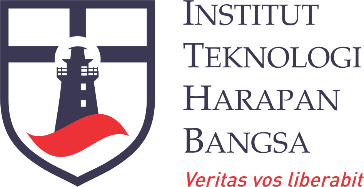 Course PlanIT - 981Core Network PlanningDr. Agus SubektiDEPARTEMEN TEKNOLOGI INFORMASIINSTITUT TEKNOLOGI HARAPAN BANGSA2018SEMESTER GENAP 2017/2018(IT-981) Core Network PlanningKONTEKS MATA KULIAH DALAM GRADUATE PROFILEMatakuliah ini bertujuan untuk mengembangkan:Kompetensi: Mampu merencanakan, mengimplementasikan, menguji, dan mengoptimalisasikan pengembangan telekomunikasi, khususnya perencanaan core network pada jaringan selular sesuai dengan spesifikasi yang dibutuhkan.Karakter: Sikap yang berorientasi pada tujuan, serta kemampuan bekerjasama.Komitmen: Kesadaran dan komitmen untuk melakukan hal-hal yang menambah nilai (value creating) di manapun mahasiswa kelak berkarir.SASARAN KULIAH (LEARNING OUTCOMES)Setelah mengikuti mata kuliah ini mahasiswa diharapkan untuk mampu:Memahami prinsip kerja circuit switched dan packet switched pada core network.Mampu melakukan dimensioning pada core network.Mampu melakukan optimalisasi pada core network.Memahami konsep billing dan charging.MATERI KULIAHDasar prinsip kerja sistem komunikasi selular; Arsitektur dan evolusi jaringan selular keluarga 3GPP & 3GPP2; Dasar prinsip kerja circuit switched core network; Dasar prinsip kerja packet switched core network, konsep IP mobile dan IP mobility; Circuit switched core network dimensioning pada jaringan 3GPP (GSM) & 3GPP2 (CDMA2000); Packet switched core network dimensioning pada jaringan 3GPP (GSM) & 3GPP2 (CDMA2000) Core network optimisation; OSS, billing, dan charging system.DAFTAR PUSTAKAMishra, Ajay R. Advanced Cellular Network Planning and Optimisation, Jack Smith, John Wiley & Sons.Handout kuliah.EVALUASI DAN PENILAIANKEHADIRAN	Minimal 80% sebagai syarat diprosesnya nilai.KUISDirencanakan akan dilaksanakan beberapa kali selama 1 semester dengan menggunakan bahan yang sudah dipelajari pada pertemuan sebelumnya. Jadwal pelaksanaan kuis diumumkan terlebih dahulu di kelas. Jika ada mahasiswa yang berhalangan hadir, maka tidak akan diadakan kuis susulan.TUGAS BESARTugas besar dalam mata kuliah ini direncanakan membuat aplikasi sederhana sesuai topik yang ditentukan.Pengaturan tugas ini adalah sebagai berikut:  Satu kelompok terdiri dari 2-3 orang.Setiap kelompok harus: Mempresentasikan hasil pekerjaannya.Menyerahkan laporan lengkap (2-3 halaman) yang berisi uraian tugas dan analisisnya.Petunjuk teknis tugas besar ini akan dibagikan secara tersendiri.JADWAL PERKULIAHANProgram Studi:Teknologi InformasiKode Mata Kuliah:IT-981Bobot SKS:2Status Revisi:0Tanggal Efektif:CORE NETWORK PLANNINGDisiapkan olehDiperiksa olehDisetujui olehDr. Agus SubektiDr. Herry I. SitepuDr. Ir. Roland Y.H. Silitonga, M.T.Dosen/Dosen PengampuKetua Program StudiDirektur AkademikLearning OutcomesKuis(30%)Tugas/ PR(30%)UTS(20%)UAS(20%)Memahami prinsip kerja circuit switched dan packet switched pada core networkMampu melakukan dimensioning pada core networkMampu melakukan optimalisasi pada core networkMemahami konsep billing dan chargingMINGGU KE-TOPIKTUJUANPERSIAPAN(bahan yang harus  dibaca mahasiswa sebelum kuliah)1Dasar prinsip kerja sistem komunikasi selular dalam menangani koneksi Memahami koneksi dalam sistem komunikasi selular.Ref. 1, 22Arsitektur dan evolusi jairingan selular keluarga 3GPP & 3GPP2Memahami arsitektur dan perkembangan jaringan seluler.Ref. 1, 23Dasar prinsip kerja circuit switched core network Memahami prinsip kerja circuit switched pada core network.Ref. 1, 24Dasar prinsip kerja circuit switched core network Memahami prinsip kerja packet switched pada core network.Ref. 1, 25Dasar prinsip kerja packet switched core networkKonsep IP mobile dan IP mobilityMemahami prinsip kerja circuit switched pada core network dan konsep IP mobile & mobility.Ref. 1, 267UTSMinggu ke-1 s.d. 68Dimensioning circuit switched core network pada jaringan 3GPP (GSM) & 3GPP2 (CDMA2000)Memahami dan mampu melakukan dimensioning circuit switched pada core networkRef. 1, 2910Dimensioning packet switched core network pada jaringan 3GPP (GSM) & 3GPP2 (CDMA2000)Memahami dan mampu melakukan dimensioning packet switched pada core networkRef. 1, 2111213Core network optimisationMemahami dan mampu melakukan optimalisasi pada core networkRef. 1, 214OSS, billing, dan charging systemMemahami konsep OSS, billing, dan charging systemRef. 1, 215UAS